Szkoła Muzyczna I stopnia w Starym Sączu                                       zaprasza naKONCERT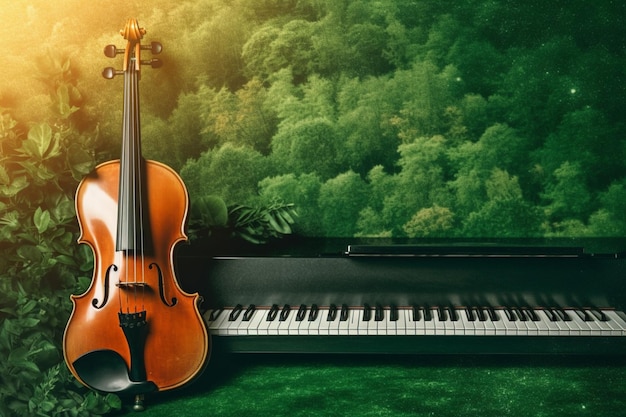 uczniów klasy fortepianu                                                pani Joanny Ustarbowskiej-Dudki                                     i klasy skrzypiec pana Stanisława Dudki16 kwietnia 2024 r., godz. 18.15sala kameralna SM I st. w Starym Sączu